TENDER NOTICENO. PROC.3-2/2/180219/2099SITC FOR DEVELOPMENT OF SECURITY OPERATIONS CENTER (SOC) FACILITY AT CDDT BUILDING, H-9, ISLAMABAD on Turnkey BasisSealed bids are invited from manufacturers or their authorized firms/dealers on DDP-PKR basis (inclusive of all applicable taxes) for the (SITC FOR DEVELOPMENT OF SECURITY OPERATIONS CENTER (SOC) FACILITY AT CDDT BUILDING, H-9, ISLAMABAD on Turnkey Basis) in accordance with PTCL requirements/technical specifications. Tender documents can be purchased from undersigned on payment of Rs 2,500/- (non-refundable) through Demand Draft/Pay Order in favour of Pakistan Telecommunication Company Limited, H/Qs G-8/4 - Islamabad, accompanied by an official request for provisioning of Tender Documents, printed over Company letterhead having entire necessary contact details, duly signed and stamped by the competent authority, clearly mentioning the RFP/RFQ No. and its Title along with essential details of the enclosed Demand Draft/Pay Order i.e. issuing bank, DD/PO No and date etBids marked as “SITC for Development of Security Operations Center (SOC) Facility at CDDT Building, H-9, Islamabad on Turnkey Basis”, RFP # PROC.3-2/2/180219/2099 complete in all aspects and as per procedures laid down in the RFP shall be submitted to the undersigned by 11-03-2019 before 1200 hours.Bids shall be accompanied by a Bank Guarantee (as bid security) in the name of Pakistan Telecommunication Company Limited – HQ, Islamabad amounting to 02% of the bid value, valid for a period of (06) months from the date of its issuance, issued by a first class/scheduled bank located in Pakistan. In case of non-compliance, the bids will be disqualified from further processingVendor registration is mandatory for all the vendors interested to supply materials/services to PTCL. It is essential to mention the Vendor Registration Code (VR Code) assigned by PTCL on Quotation/Bids submitted by Bidder(s). Unregistered vendors are required to get registered with PTCL for good/continuous business relationship. VR forms may be downloaded from the following link: https://ptcl.com.pk/Info/Vendor-Registration-FormPTCL reserves the right to reject any or all bids and to annul the bidding process at any time, without thereby incurring any liability to the affected bidder(s) or any obligations to inform the affected bidder (s) of the grounds for PTCL’s Action. All correspondence on the subject may be addressed to the undersigned. S.M Procurement (Business Support) Room # 10, 4th Floor, Old Building PTCL Headquarters, G-8/4, Islamabad Phone: 051-2283056 Email: syed.mohsin@ptcl.net.pk   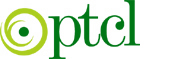 Pakistan Telecommunication Company Limited